КРАТКОЕ ОПИСАНИЕ ТУРА:Всего за одну неделю вы познакомитесь с крупнейшими городами Швейцарии, посетите множество экскурсий и музеев и даже побываете в Германии.Тур начинается с посещения германского города Регенсбурга и знакомства с его достопримечательностями. А со следующего дня вас ждут пешеходные экскурсии по Цюриху, Женеве, Люцерну и поездка в Берн. Старинные районы этих городов, их удивительная архитектура и колорит никого не оставят равнодушным.Программой недельного тура по Швейцарии предусмотрено посещение Шильонского замка на побережье Женевского озера, знакомство со знаменитыми мостами Люцерна и уникальными цветочными часами в Женеве. На обратном пути маршрут автобуса проходит через Лихтенштейн и Германию с заездом в Вадуц и Нюрнберг. ПРОГРАММА АВТОБУСНОГО ТУРА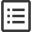 1ДЕНЬВыезд из Минска. Транзит по территории РП. Ночлег в транзитном отеле в Чехии.2ДЕНЬЗавтрак. Отъезд в Регенсбург (Германия). Пешеходная обзорная экскурсия по Старому городу:Старая Ратуша, собор Святого Петра, каменный мост 12 века, старейшая в Германии сосисочная Historische Wurstküche (850 лет) и др. Ночлег в Южной Германии.3ДЕНЬЗавтрак. Выезд в Швейцарию. Цюрих – самый большой город Швейцарии, ее экономическая столица, город банков и банкиров. Обзорная пешеходная экскурсия по старой части города: Собор Гроссмюнстер, винная площадь, холм Линдерхоф, собор Святого Петра, церковь Фраумюстер. улица Банхофштрассе. Свободное время. Переезд в Берн – столицу Швейцарской конфедерации. Экскурсия по старому городу, объявленному ЮНЕСКО мировым культурным наследием: часовая башня, кафедральный собор, Ратуша, Федеральный дворец, скульптурные фонтаны и др.  Ночлег в районе Женевы.4ДЕНЬЗавтрак. Женева – центр международной дипломатии, вторая столица ООН. Обзорная экскурсия по городу: район международных организаций, мавзолей герцога Брауншвейгского,  набережная Женевского озера с Женевским фонтаном и цветочными часами, Стена Реформации, площадь Бург де Фур, ратуша и др.  Для желающих за дополнительную оплату предлагается  экскурсия по Швейцарской Ривьере (побережью Женевского озера) с осмотром Шильонского замка и курортов Лозанна, Вевей, Монтрё. Шильонский замок – романтическая крепость 13 века, воспета Байроном в поэме «Шиольский узник», принадлежала герцогам Савойским. Монтрё – уникальный курорт, где черпали вдохновение Руссо, Стравинский, Владимир Набоков и другие. Прогулка по набережной курорта. Вевей – курорт, штаб-квартира компании «Нестле». Прогулка на набережную к памятнику Чарли Чаплину, который провел здесь последние годы своей жизни. Лозанна – курорт, олимпийская столица. Остановка на живописной набережной города, осмотр музея Олимпийского движения и Олимпийского парка.  Ночлег в Швейцарии.5ДЕНЬЗавтрак. Выезд в Люцерн – сердце центральной Швейцарии, ее культурная и туристическая столица. Город живописно расположен на берегу озера Фирвальдштетзе (озера четырех кантонов) и реки Ройс. Обзорная экскурсия включает осмотр старой части города, мостов Каппельбрюке (самый древний деревянный мост в Европе) и Шпрейербрюке, церкви Езуитов и памятника «Умирающий лев». Свободное время. Выезд в Вадуц –  столицукняжества Лихтенштейн.  Нетронутые Тирольские Альпы и долина Рейна, создают неповторимый облик этой маленькой и богатой страны.  Прогулка по улице Штадтле – главной улице Вадуца и внешний осмотр замка княжеской семьи (известен с XIV века), который нависает над городом.  Свободное время. Транзит по территории Германии. Ночлег на территории Германии.6ДЕНЬЗавтрак. Обзорная пешеходная экскурсия по городу Нюрнберг (Германия): замок Кайзербург, средневековые улочки старого города, дом Албрехта Дюрера, Рыночная площадь со знаменитым фонтаном-колодцем и  церковью Девы Марии,  церкви Св. Себальда и Св. Лаврентия. Свободное время. Выезд в Минск. Ночной переезд.7ДЕНЬПрибытие в Минск во второй половине дня.ДОПОЛНИТЕЛЬНОЕ ОПИСАНИЕ ТУРАВ стоимость включено:В стоимость не включено:Компания оставляет за собой право на внесение изменений в порядок посещения экскурсионных объектов, сохраняя при этом программу в целом.- проезд автобусом еврокласса;- проживание в отелях;- завтраки в  отелях;- экскурсии согласно программе;- туристическая услуга.Для граждан РБ:- консульский сбор 60 евро;-медицинская страховка (после 65 лет согласно тарифа);- экскурсия по Швейцарской Ривьере (побережью Женевского озера) с осмотром  Шильонского замка и курортов Лозанна, Вевей, Монтрё – 30 евро;- входной билет в Шильонский замок – 10 евро;- дополнительные экскурсии по маршруту (от 10 евро);  Для граждан РФ:- виза 95 евро;- медицинская страховка: врасчете 1 евро на день путешествия    (после 65 лет – двойной тариф);- экскурсия по Швейцарской Ривьере (побережью Женевского озера) с осмотром  Шильонского замка и курортов Лозанна, Вевей, Монтрё – 30 евро;- входной билет в Шильонский замок – 10 евро;- дополнительные экскурсии по маршруту (от 10 евро);  